Utah Public Libraries- Branches (alphabetical by City)Last updated 10/31/16Utah Public Libraries- Branches (alphabetical by City)Last updated 10/31/16Utah Public Libraries- Branches (alphabetical by City)Last updated 10/31/16Utah Public Libraries- Branches (alphabetical by City)Last updated 10/31/16Utah Public Libraries- Branches (alphabetical by City)Last updated 10/31/16Utah Public Libraries- Branches (alphabetical by City)Last updated 10/31/16Utah Public Libraries- Branches (alphabetical by City)Last updated 10/31/16CityLibraryAddressZipPhoneEmail & WebsiteHoursAltaSalt Lake County Library - Alta Reading Room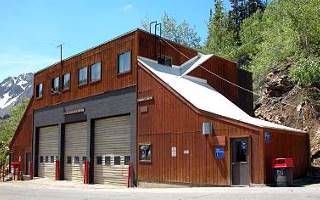  Alta Community Center
(Across from Rustler Center)84121(801) 943-4636No email listedhttp://www.slcolibrary.org/gl/glal/libraryalta.htmM-Sa 8:30a-12:30pAmerican ForkAmerican Fork City Library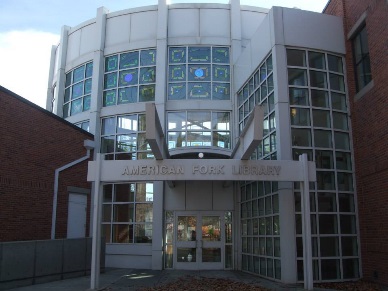 64 South 100 East84003(801) 763-3070aflibrary@afcity.nethttp://afcity.org/203/LibraryM - Th
9 a.m. - 9 p.m.
F&Sa10 a.m. - 6 p.m.
Closed HolidaysBeaverBeaver Public Library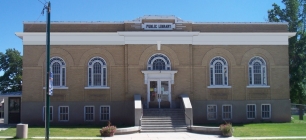 P.O. Box 19255 West Center Street84713(435) 438-5274bvlibrary@beaverutah.nethttp://www.beaverutah.net/library/Winter (Oct – Apr)Mon 10-6Tu-Th 11-6Sat 11-3Summer (May-Sept)M-Th 10-6F & Sat 11-3BicknellPiute County & Sevier County & Wayne County Bookmobile Library (and Antimony in Garfield Co.)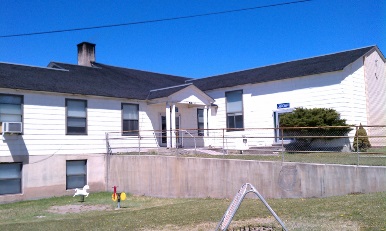 79 North 100 WestP.O. Box 25084715(435) 425-3170tricountybookmobile@utah.govhttp://bookmobiles.utah.gov/tri/M-Th 1p-6:30p Stops vary depending on time of yearBlandingSan Juan County Library - Blanding Branch Library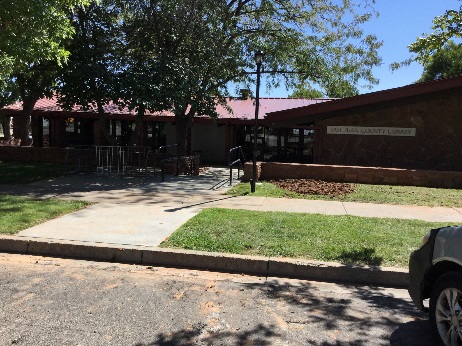 25 West 300 South84511(435) 678-2335No email listed; Message box provided. http://www.sanjuancountylibrary.org/ M-F 11-7Sat 11-3BluffSan Juan County Library - Bluff Branch Library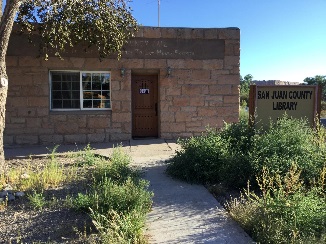 480 Black Locust Ave(435) 672-2203No email listed; Message box provided. http://www.sanjuancountylibrary.org/Tu & Th 12p-6pBountifulDavis County Library - South Branch (Bountiful)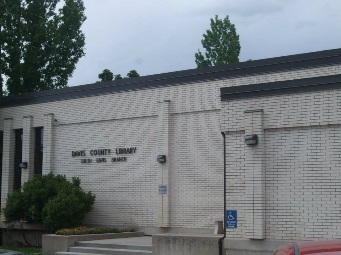 725 S Main St.84010(801) 295-8732library@daviscountyutah.govhttp://www.daviscountyutah.gov/library/library/locations/bountiful-branchM-Th 10am-9pmFri & Sat 10a-6pBrigham CityBrigham City Library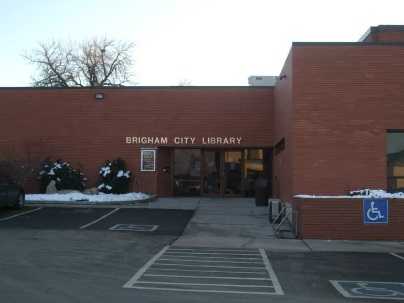 26 East Forest Street84302(435) 723-5850brighamlibrary@gmail.comhttp://bcpl.lib.ut.us/M-Th 10a-8:50pF&S 10a-5:50pCastle DaleEmery County Library - Castle Dale Branch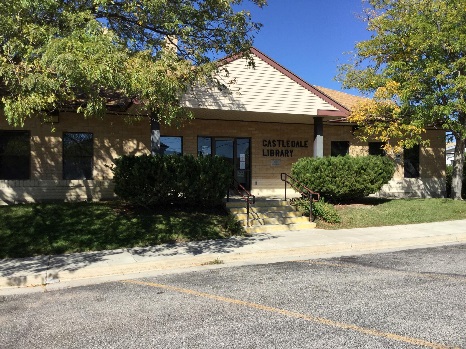 135 North 100 EastP.O. Box 51584513(435) 381-2554cd@lib.emerycounty.comhttp://lib.emerycounty.com/castle-dale.htmlM-W, F 9:30a-5:30pTh 9:30a-6pSat 9:30a-5pCedar CityCedar City Public Library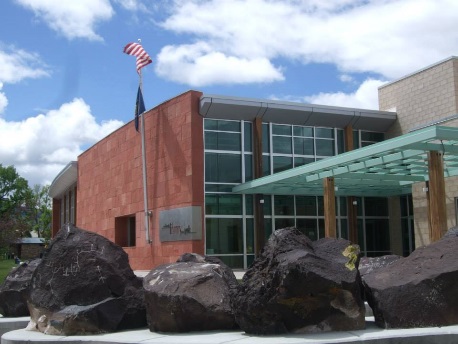 303 North 100 East84720(435) 586-6661No email listedhttp://www.youseemore.com/cedarcity/default.aspM-Th 9a-9pF&Sat 9a-6pCentervilleDavis County Library - Centerville Branch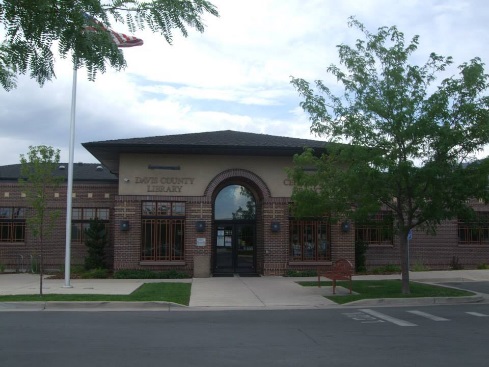 45 S. 400 W.84014(801) 294-4054library@daviscountyutah.govhttp://www.daviscountyutah.gov/library/library/locations/centerville-branch M-Th 10am-9pmFri & Sat 10a-6pClearfieldDavis County Library - North Branch (Clearfield)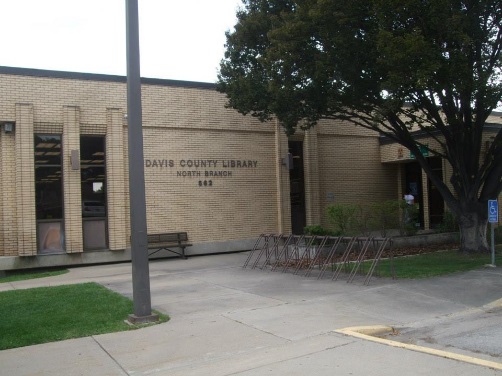 562 S 1000 E84015(801) 825-6662library@daviscountyutah.govhttp://www.daviscountyutah.gov/library/library/locations/clearfield-branch M-Th 10am-9pmFri & Sat 10a-6pClevelandEmery County Library - Cleveland Branch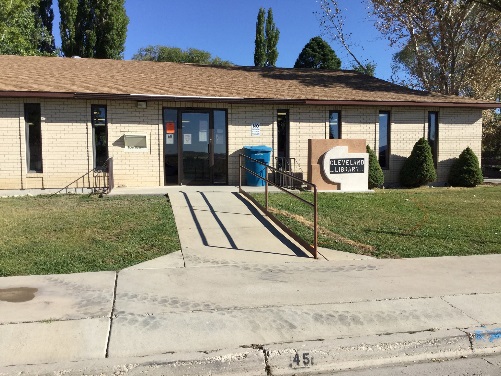 60 West MainPO Box 275 84518(435) 653-2204cl@lib.emerycounty.comhttp://lib.emerycounty.com/cleveland.htmlM 9:30a-6pTu-F 9:30a-5:30pCoalvilleSummit County Library - Coalville Branch Library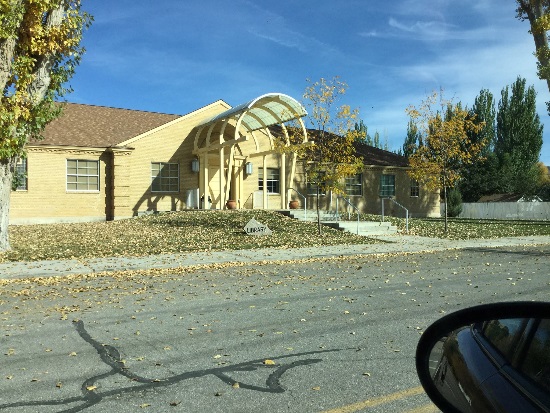 82 N. 50 E.84017(435) 336-3070No branch specific email, but list of managers’ emailshttp://www.youseemore.com/SummitCounty/contentpages.asp?loc=50http://www.youseemore.com/SummitCounty/directory.asp?dir=23M-F 10a-6pSat 10a-2pCottonwood HeightsSalt Lake County Library - Whitmore Library  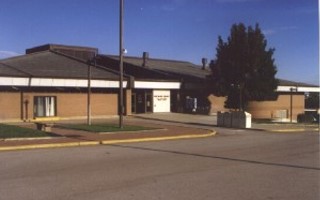 2197 East Fort Union Boulevard84121(801) 943-4636No email listed http://www.slcolibrary.org/gl/glal/libraryWhitmore.htm M-Th 10a-9p;F&Sat 10a-6pDeltaDelta City Library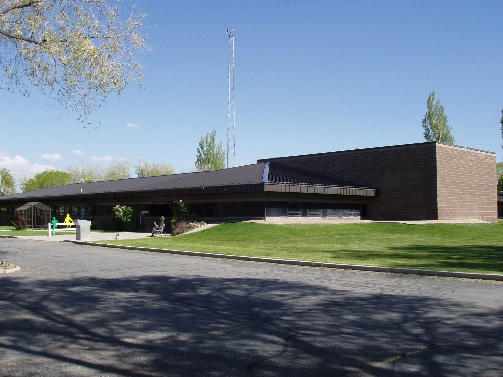 76 North 200 West84624(435) 864-4945No branch email; director’s email:  dgreathouse@delta.utah.govhttp://www.delta.utah.gov/citylibrary.main.html M, T, Th 2p-8pW 11a-8pF 2p-6pSat 1p-5pmDeltaMillard County/West Central Utah Bookmobile Library(In Delta Library)90 North 200 West84624(435) 864-2292millardwestcentralutahbookmobile@utah.govhttp://bookmobiles.utah.gov/millard/ M-Th 8:30a-12p; 1p-3pDraperSalt Lake County Library - Draper Library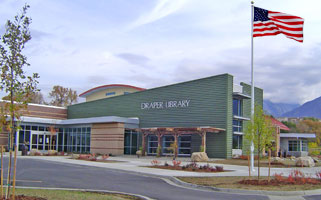 1136 East Pioneer Rd (124th South)84020(801) 943-4636No email listed http://www.slcolibrary.org/gl/glal/librarydraper.htm M-Th 10a-9p;F&Sat 10a-6pDuchesneDaggett County Bookmobile Library - Discontinued130 South Center Street, Suite A84021(435) 738-2628DISCONTINUED PERMANENTLY (according to website)DuchesneDuchesne County Library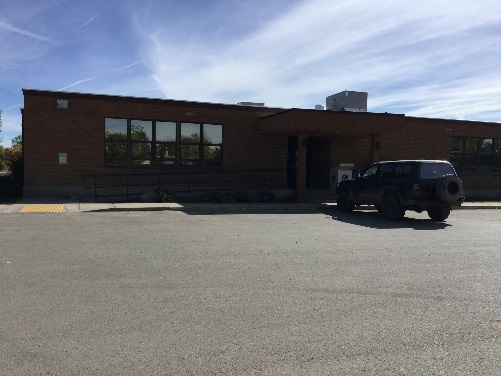 130 S Center Street84021(435) 738-2800No branch email; director’s email:   dmauchley@duchesne.utah.govhttps://www.duchesne.utah.gov/your-government-2/county-departments/library/duchesne-library/ M-Th 10a-6pF & Sat 10a-5pEagle MountainEagle Mountain Public Library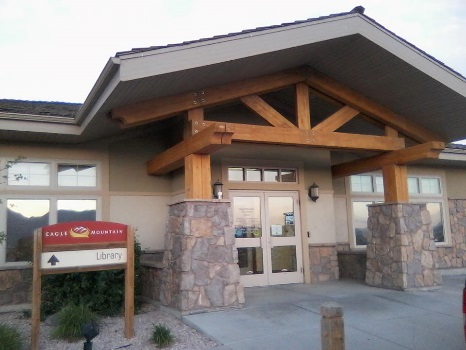 1650 E. Stagecoach Run84005(801) 789-6623libraryeaglemtn@gmail.comhttp://www.eaglemountaincity.org/departments/library M&W 10a-6:30pT&Th 10a-7pF&Sat 10a-2pEast MillcreekSalt Lake County Library -Millcreek Community Library 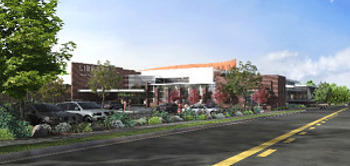 2266 E. Evergreen Avenue 84109(801) 943-4636No email listed http://www.slcolibrary.org/gl/glal/libraryMillcreek.htm M-Th 10a-9p;F&Sat 10a-6pElmoEmery County Library - Elmo Branch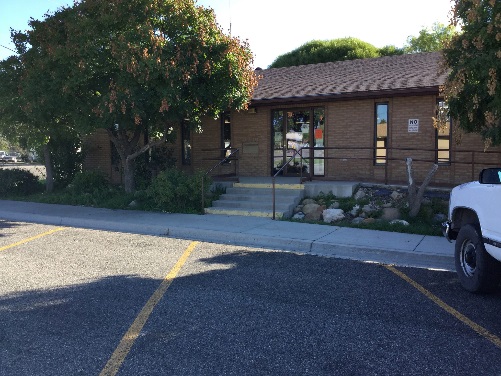 100 East MainPO Box 21784521(435) 653-2558el@lib.emerycounty.comhttp://lib.emerycounty.com/elmo.htmlM-W, F 9:30a-5:30pTh 9:30a-6pEmeryEmery County Library - Emery Branch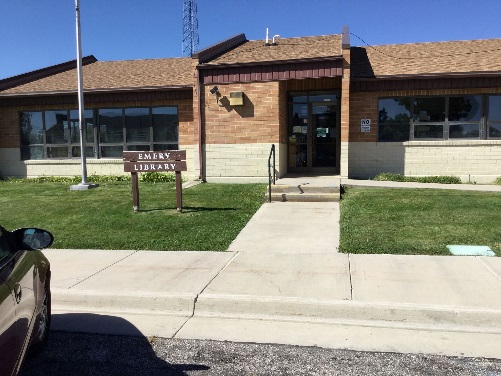 85 North CenterPO Box 12784522(435) 286-2474em@lib.emerycounty.com
http://lib.emerycounty.com/emery.htmlM 9:30a-6pTu-Th 9:30a-5:30pEnochIron County Bookmobile Library4763 North Santa Fe Trail84720(435) 586-6715ironcountybookmobile@utah.govhttp://bookmobiles.utah.gov/iron/ https://www.facebook.com/IronCountyBookmobile/?fref=nf M&W 12p-5pTu 10a-3pTh 12p-7pEnterpriseWashington County Library - Enterprise Branch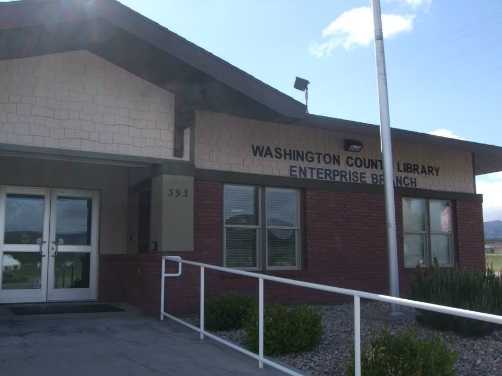 393 South 200 EastPO Box 16084725(435) 878-2574No email listed http://library.washco.utah.gov/enterprise/ M & F 10a-6pT-Th 10a-7pSat 10a-3pEphraimEphraim Public Library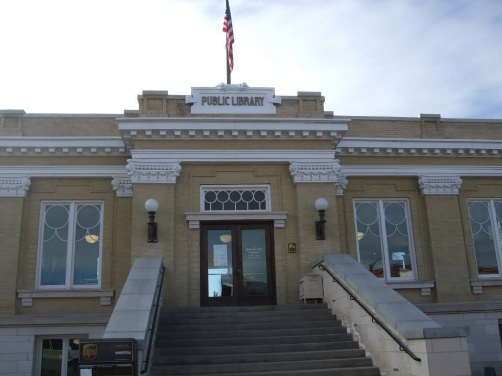 30 South Main Street84627(435) 283-4544No branch email; director’s email: lori.voshall@ephraimcity.org http://ephraimcity.org/155/Library M-F 11a-9pSat 10a – 2pFairviewSanpete/Southern Juab County Bookmobile Library75 South State Street84629(435) 427-9305sanpetejuabbookmobile@utah.govhttp://bookmobiles.utah.gov/sanpete/ https://www.facebook.com/SanpeteCountyBookmobile/?fref=nf M-W 10a-4:30pThu 10a-2pFarmingtonDavis County Library - Headquarters (Farmington)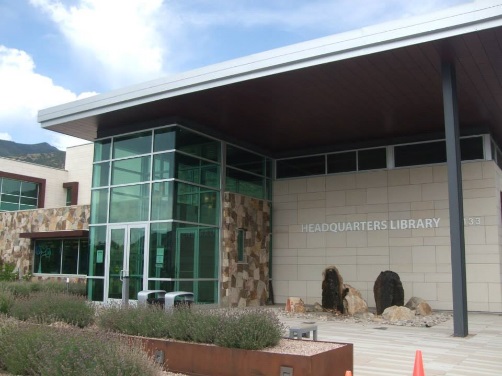 133 S. Main Street84025(801) 451-3030library@daviscountyutah.govhttp://www.daviscountyutah.gov/library/library/locations/farmington-branch M-Th 10am-9pmFri & Sat 10a-6pFerronEmery County Library - Ferron Branch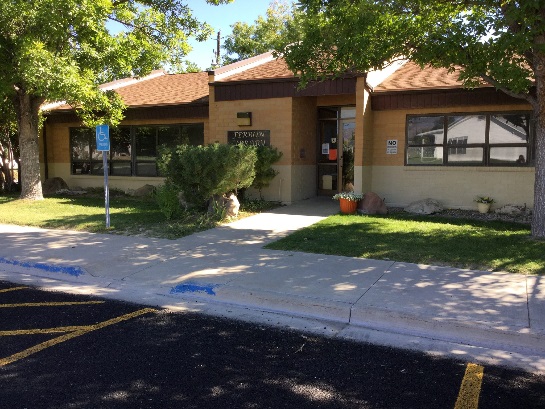 90 North 200 WestPO Box 85084523(435) 384-2637fe@lib.emerycounty.comhttp://lib.emerycounty.com/ferron.htmlM,T,Th,F 9:30a-5:30pW 9:30a-6pFillmorePresident Millard Fillmore Library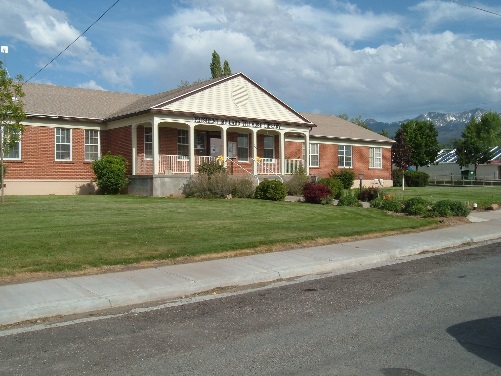 25 South 100 West84631(435) 743-5314info@fillmorelibrary.org http://www.fillmorelibrary.org/ M-Th 10a-6pF 10a-5pSat 9a-1pGarlandGarland Public Library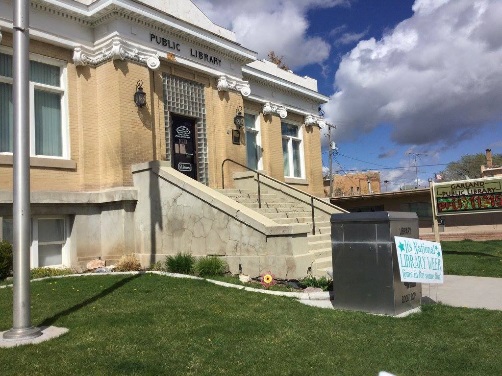 86 West Factory St84312(435) 257-3117library@garlandutah.orghttp://garlandlibrary.org/M & Sat 10a-2pT-Th 10a-7pF 10a-6pGrantsvilleTooele County Bookmobile Library429 East Main St.PO Box 115484029(435) 884-3703No email listedhttp://librarytechnology.org/libraries/library.pl?id=24912 Green RiverEmery County Library - Green River Branch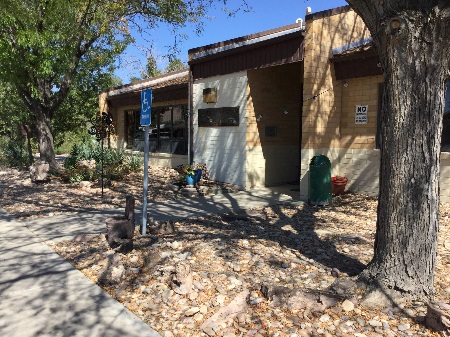 85 South Long St.PO Box 51084525(435) 564-3349gr@lib.emerycounty.comhttp://lib.emerycounty.com/green-river.htmlM,W-F 9:30a-5:30pTu 9:30a-6pGunnisonGunnison Civic Library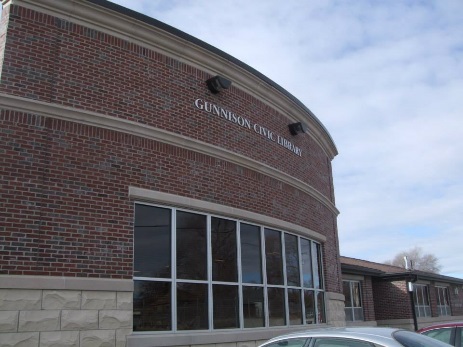 38 West Center StreetPO Box 79084634(435) 528-3104info@gunnisoncity.orghttp://www.gunnisoncity.org/library-32.htmM 11a-5pT&Th&F 1p-7pW 11a-7pSat 10a-2pHeber CityWasatch County Library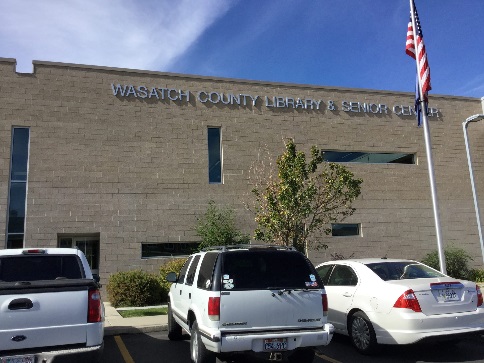 465 East 1200 South84032(435) 654-1511No branch email; director’s email:  kbowcutt@co.wasatch.ut.ushttp://www.wasatch.lib.ut.us/M-F 9:30a-8pSat 9:30a-1:30pHelperHelper City Library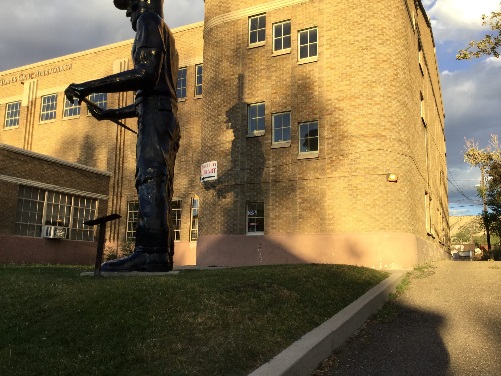 19 South Main Street84526(435) 472-5601helperlibrary@helpercity.nethttps://helpercitylibrary.wordpress.com/M-Th 10a-7pHelperCarbon County Bookmobile Library19 South Main Street(In Helper Library)84526(435) 472-0638carboncountybookmobile@utah.govhttp://bookmobiles.utah.gov/carbon/ M-Th 10a-7pHerrimanSalt Lake County Library - Herriman Library 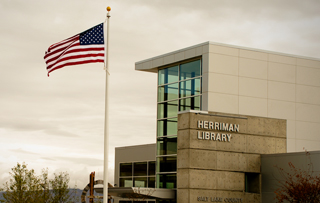 5380 West Herriman Main Street84096(801) 943-4636No email listed http://www.slcolibrary.org/gl/glal/libraryHerriman.htm M-Th 10a-9p;F&Sat 10a-6pHolladaySalt Lake County Library - Holladay Library 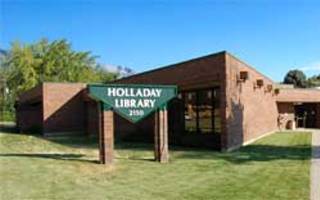 2150 East Murray-Holladay Rd84117(801) 943-4636No email listed http://www.slcolibrary.org/gl/glal/libraryHolladay.htm M-Th 10a-9p;F&Sat 10a-6pHuntingtonEmery County Library - Huntington Branch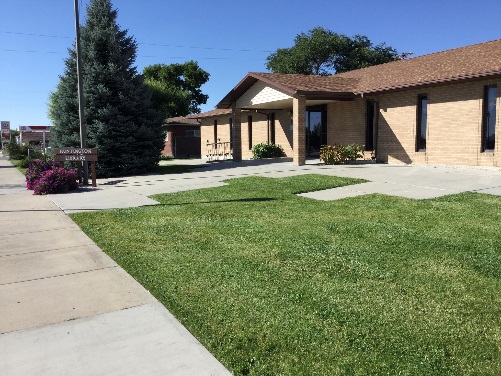 70 South MainPO Box 79484528(435) 687-9590hu@lib.emerycounty.comhttp://lib.emerycounty.com/huntington.htmlM,T,Th,F 9:30a-5:30pW 9:30a-6pHuntsvilleWeber County Library - Ogden Valley Branch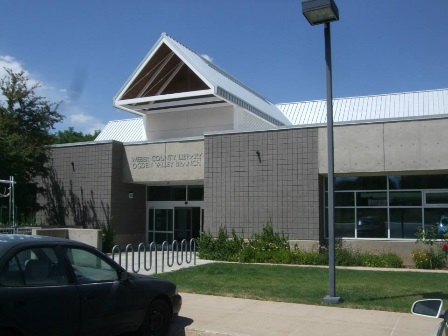 131 S 7400 E84317(801) 337-2660No email listed http://www.weberpl.lib.ut.us/location/ogden-valley-branch M-Th 10a-9pF-Sat 10a-6pSun 1p-5p (Sep-May)HurricaneWashington County Library - Hurricane Branch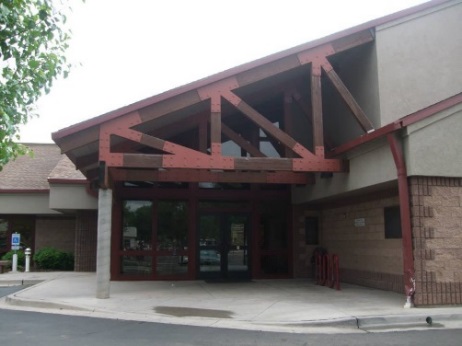 36 South 300 West84737(435) 635-4621No email listed http://library.washco.utah.gov/hurricane/ M-Th 10a-7pF&sSat 10a-6pHyrumHyrum Library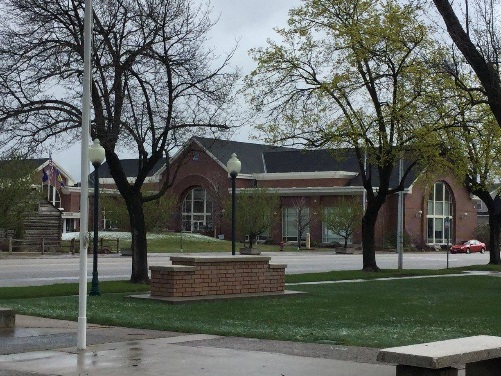 50 West Main Street84319(435) 245-6411hyrumlibrary@gmail.comhttp://hyrumlibrary.com/ M-F 10a-7pSat 10a-3pKamasSummit County Library - Kamas Branch Library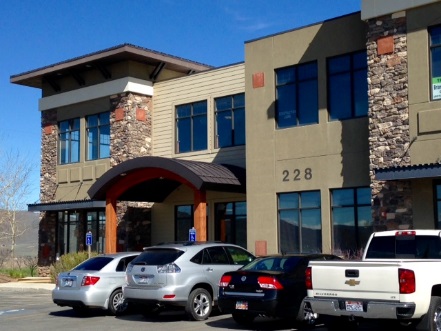 228 W. 200 S. Ste 2B84036(435) 783-3190No branch specific email, but list of managers’ emailshttp://www.youseemore.com/SummitCounty/contentpages.asp?loc=50http://www.youseemore.com/SummitCounty/directory.asp?dir=24 M-F 10a-6pKanabKanab City Library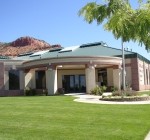 374 North Main Street84741(435) 644-2394kancitlib@xpressweb.comhttp://www.kanablibrary.org/ M&F 10a-5pT-Th 10a-7pSat 10a-2pKaysvilleDavis County Library - Kaysville Branch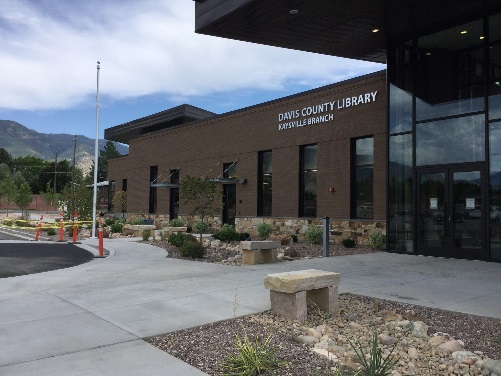 215 N. Fairfield Rd84037(801) 444-2250library@daviscountyutah.govhttp://www.daviscountyutah.gov/library/library/locations/kaysville-library M-Th 10am-9pmFri & Sat 10a-6pKearnsSalt Lake County Library - Kearns Library 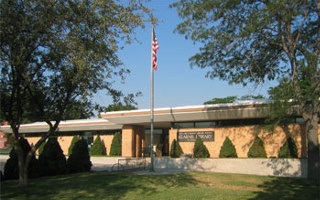 5350 South 4220 West84118(801) 943-4636No email listed http://www.slcolibrary.org/gl/glal/libraryKearns.htm M-Th 10a-9p;F&Sat 10a-6pLa SalSan Juan County Library – La Sal Branch Library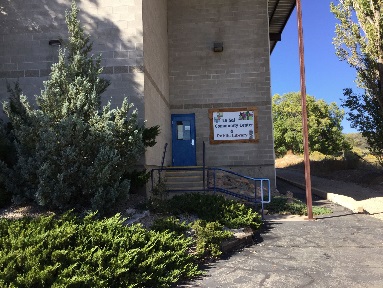 Inside La Sal Community Center @ Hwy 46435-686-9936No email listed; Message box provided. http://www.sanjuancountylibrary.org/Tu & Th 12p-6pLaytonDavis County Library - Central Branch (Layton)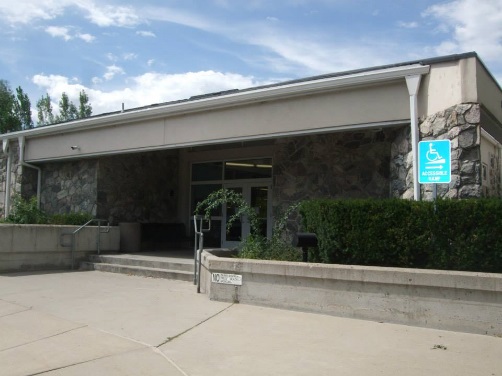 155 N. Wasatch Dr.84041(801) 547-0729library@daviscountyutah.govhttp://www.daviscountyutah.gov/library/library/locations/layton-branch M-Th 10am-9pmFri & Sat 10a-6pLehiLehi City Public Library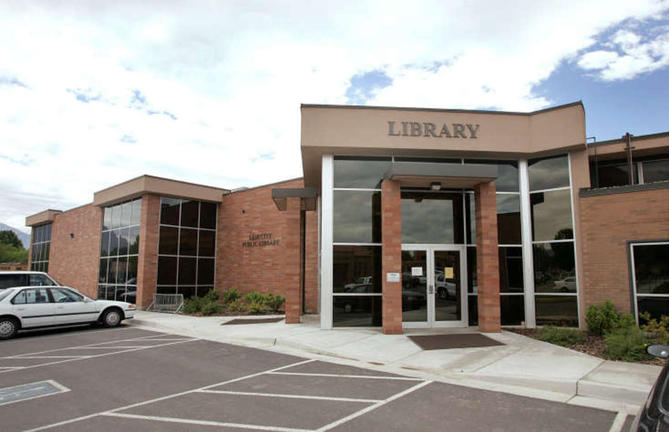 120 North Center Street84043(385) 201-1050No email listedhttps://www.lehi-ut.gov/recreation/library/ M-Th 9a-9pF&Sat 10a-6pLewistonLewiston Public Library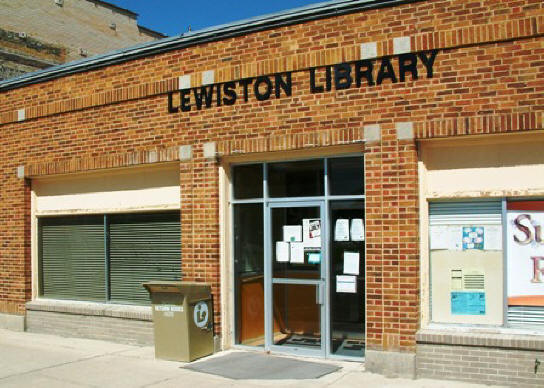 33 South Main Street84320(435) 258-5515mhall@lewiston-ut.orghttp://www.lewiston-ut.org/Library.html M & Th 10a-5pT 10a-7pW 9a-1p, 6p-9pF&Sat 10a-3pLoganLogan Library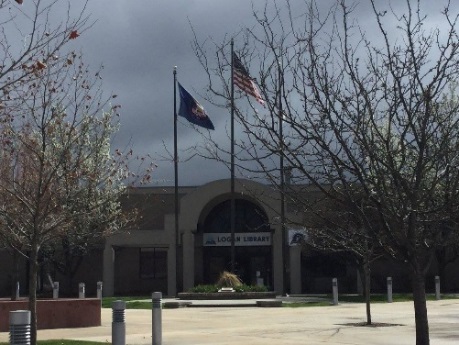 255 North Main Street84321(435) 716-9123No email listed; message box providedhttp://library.loganutah.org/ M-Th 10a-9pF-Sat 10a-6pMagnaSalt Lake County Library - Magna Library 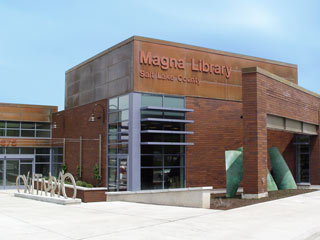 2675 South, 8950 West84044(801) 943-4636No email listed http://www.slcolibrary.org/gl/glal/libraryMagna.htm M-Th 10a-9p;F&Sat 10a-6pMantiManti City Library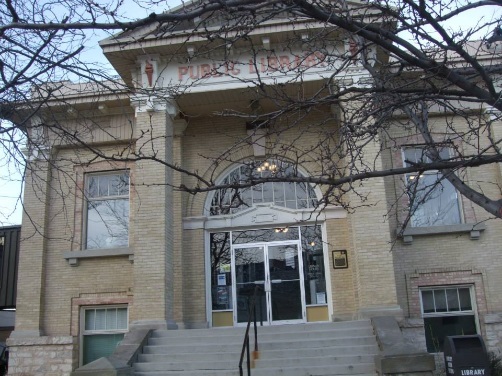 50 South Main Street, Suite 184642(435) 835-2201No email listedhttp://mantiutah.org/library.html M-F 10a-7pSat 10a-3pMapletonUtah/Northern Juab County Bookmobile Library125 West 400 North84664(801) 489-4833utahjuabbookmobile@utah.govhttp://bookmobiles.utah.gov/utah/ M-Th 10a-12:30p, 1p-8pF 10a-5pMidvaleSalt Lake County Library – (Ruth Vine) Tyler Library 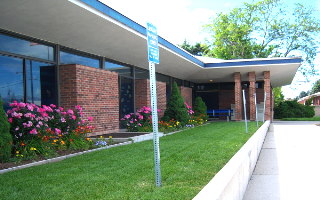 8041 South Wood Street (55 West)84047(801) 943-4636No email listed http://www.slcolibrary.org/gl/glal/libraryTyler.htm M-Th 10a-9p;F&Sat 10a-6pMilfordMilford Public Library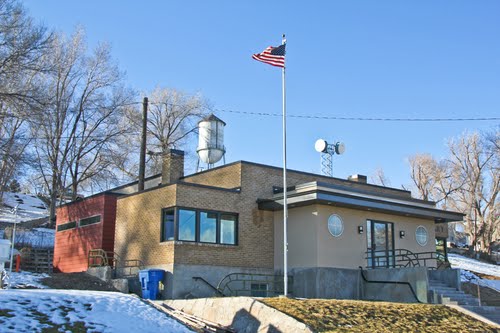 400 South 100 WestPO Box 6984751(435) 387-5039library@milford.utah.govhttp://www.milfordut.com/library.main.html M-F 11a-6pSat 11a-4pMinersvilleMinersville Public Library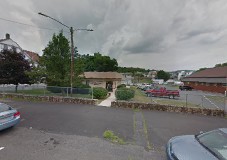 40 West Main Street84752(435) 386-2267minersvillelibrary@gmail.comhttps://heritage.utah.gov/apps/library/library_directory/library.php?libraryid=34   (click website link on that site)M,T,&Th 1p-7pW 1p-6pF 1p-5pMoabGrand County Public Library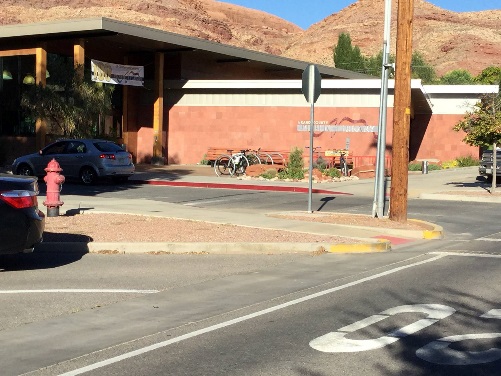 257 East Center St84532(435) 259-1111info@moablibrary.orghttp://www.moablibrary.org/ M-F 9a-8pSat 9a-5pMonroeMonroe Public Library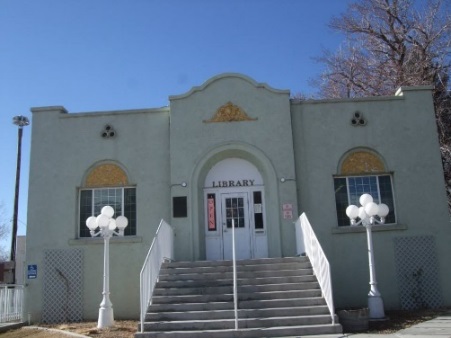 55 North Main StreetPO Box 12084754(435) 527-4019monroedirector@yahoo.com https://heritage.utah.gov/apps/library/library_directory/library.php?libraryid=35   (click website link on that site)T-Sat 1p-6pMontezuma CreekSan Juan County Library – Montezuma Creek Branch Library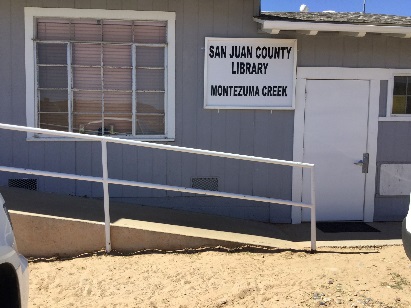 5th East Street435-651-3309No email listed; Message box provided. http://www.sanjuancountylibrary.org/M, W, & F 12p-6pMonticelloSan Juan County Bookmobile Library835 E Highway 66684535(435) 587-2335No email listed; Message box provided. No website given. Use county system’s site: http://www.sanjuancountylibrary.org/MonticelloSan Juan County Library - Monticello Branch Library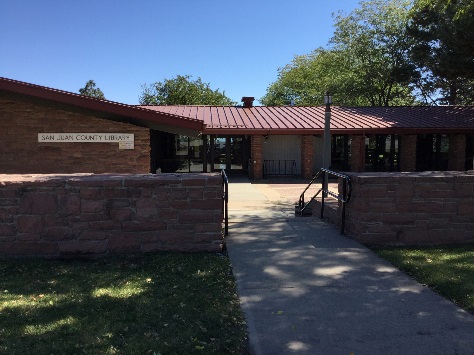 80 N Main84535(435) 587-2281No email listed; Message box provided. http://www.sanjuancountylibrary.org/M-F 11-7Sat 11-3MorganMorgan County Library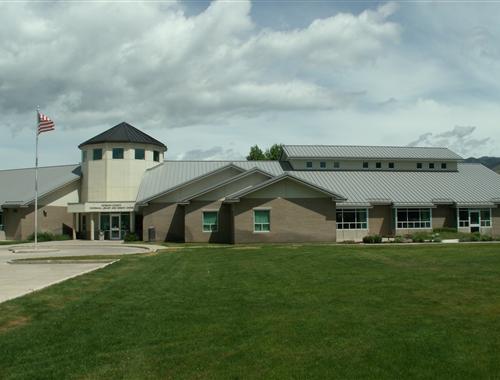 50 North 100 West84050(801) 829-3481Link for Director’s email on website under Contact Ushttp://library.morgan-county.net/ M-Th 11a-7pF 11a-5pSat 12p-5pMt. PleasantMt. Pleasant Public Library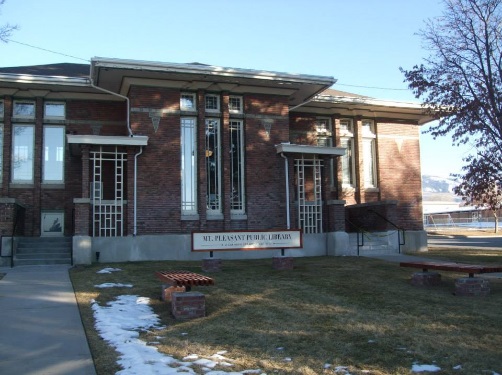 24 East Main Street84647(435) 462-3240library@mtpleasantcity.comhttp://mtpleasantlib.org/ M&F 11a-5pT-Th 11a-7pSat 11a-3pMurrayMurray Public Library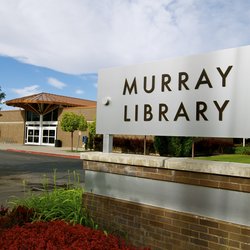 166 East 5300 South84107(801) 264-2580No email listed; message box providedhttp://www.murraylibrary.org/ M-Th 10a-9pF&Sat 10a-6pNephiNephi Public Library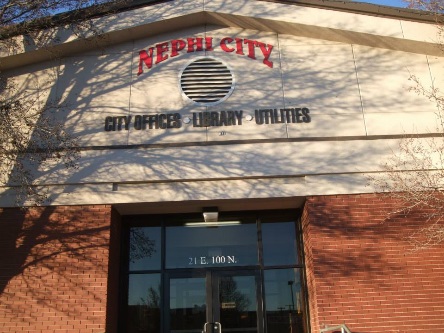 21 East 100 North84648(435) 623-1312library@nephi.utah.gov http://nephi.utah.gov/library/ M-Th 11a-7pF 1p-5pSat 10a-2pNew HarmonyWashington County Library - New Harmony Branch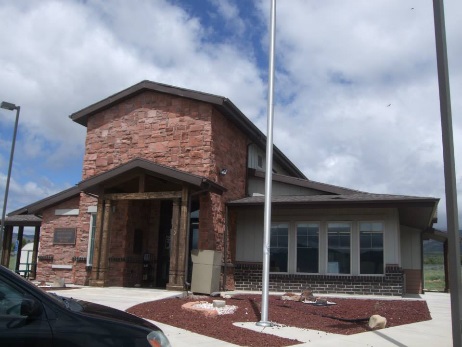 34 South 2900 East84757(435) 867-0065No email listed http://library.washco.utah.gov/new-harmony/ M-Th 10a-7pF & Sat 10a-4pNewtonNewton Town Library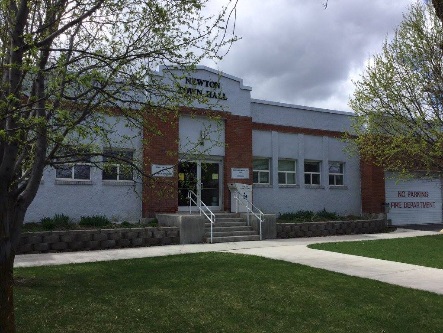 51 South Center Street84327(435) 563-9283No email listedhttp://www.newtontownlibrary.com/ M 3p-7pT&Th 10a-1p; 3p-6pW 3p-6pSat 12p-4pNorth LoganNorth Logan City Library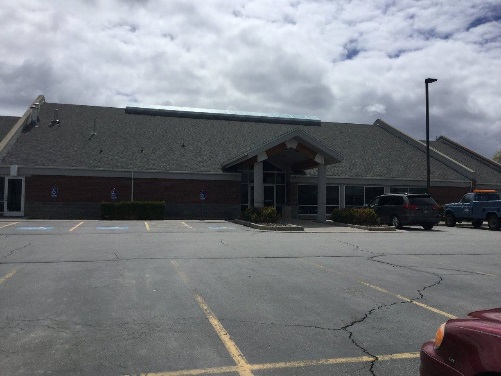 475 East 2500 North84341(435) 755-7169No email listedhttp://www.northloganlibrary.org/ M&Sat 12p-4pT-F10a-7pOgdenWeber County Library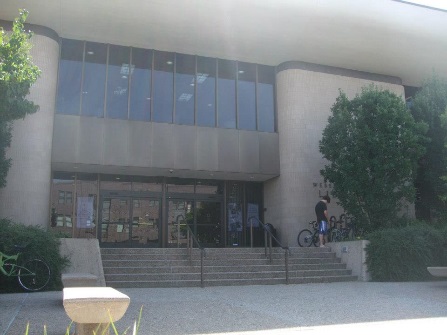 2464 Jefferson Avenue84401(801) 337-2632No email listed http://www.weberpl.lib.ut.us/location/main-library M-Th 10a-9pF-Sat 10a-6pSun 1p-5p (Sep-May)OgdenWeber County Library - Law Library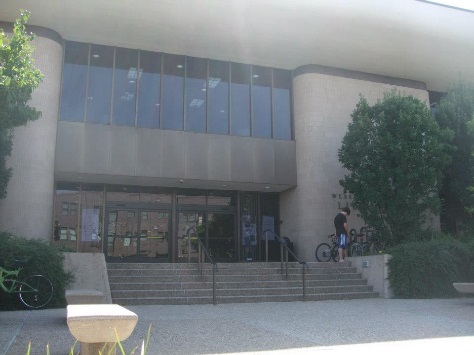 2464 Jefferson Ave.84401(801) 337-2645No email listed http://www.weberpl.lib.ut.us/location/law-library M-Th 10a-9pF-Sat 10a-6pSun 1p-5p (Sep-May)Ogden (North)Weber County Library - North Branch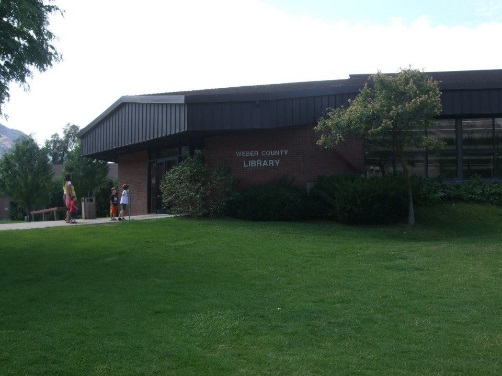 475 E 2600 N84414(801) 337-2650No email listed http://www.weberpl.lib.ut.us/location/north-branch M-Th 10a-9pF-Sat 10a-6pSun 1p-5p (Sep-May)OgdenWeber County Library - Pleasant Valley Branch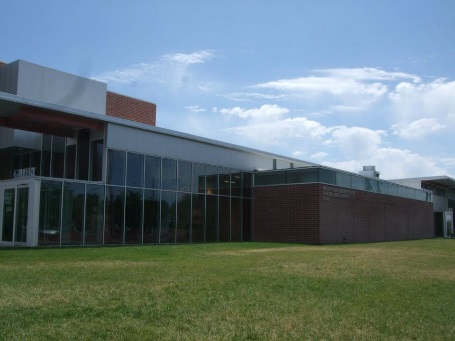 5568 S Adams Ave.84405(801) 337-2690No email listed http://www.weberpl.lib.ut.us/location/pleasant-valley-branch M-Th 10a-9pF-Sat 10a-6pSun 1p-5p (Sep-May)OrangevilleEmery County Library - Orangeville Branch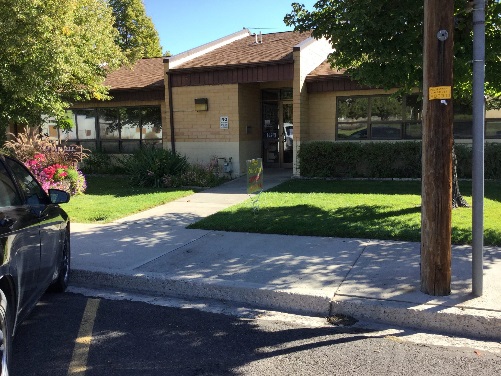 115 South MainPO Box 62884537(435) 748-2726or@lib.emerycounty.comhttp://lib.emerycounty.com/orangeville.htmlM, W-F 9:30a-5:30pTu 9:30a-6pOremOrem Public Library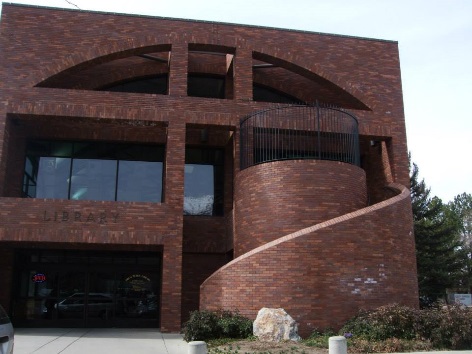 58 North State Street84057(801) 229-7050No email listed; message box providedhttp://lib.orem.org/ M-F 9a-8pSat 9a-6pPanguitchPanguitch City Library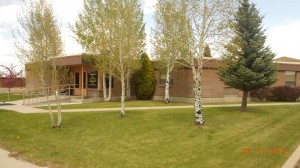 25 South 200 EastP.O. Box 7584759(435) 676-2431No email listedhttp://panguitchlibrary.org/M,W,F 1p-6pT&Th 1p-7pPanguitchKane County & Garfield County Bookmobile Library25 South 200 EastP.O. Box 80584759(435) 676-2431multicountybookmobile@utah.govhttp://bookmobiles.utah.gov/multi/index.html Library 1p–6pm M- W- F 1:00 pm – 7 :00 pm T- TH BKM Office 9a–4:30p Closed 1:00 pm – 2:00 pm for lunch Monday-ThursdayPark CityPark City Library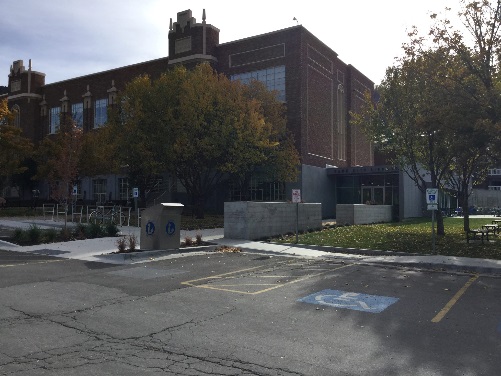 1255 Park AvenuePO Box 66884060(435) 615-5600No email listed; message box provided; staff emails listedhttp://parkcitylibrary.org/ M-Th 10a-9pF&Sat 10a-6pSu 1p-5pPark CitySummit County Library – Kimball Junction Branch (& Administration)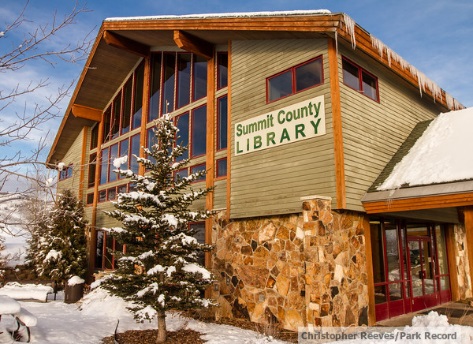 1885 W. Ute Blvd84098(435) 615-3900No branch specific email, but list of managers’ emailshttp://www.youseemore.com/SummitCounty/contentpages.asp?loc=50http://www.youseemore.com/SummitCounty/directory.asp?dir=27 M-Th 10a-8pFr & Sat 10a-6pParowanParowan Public Library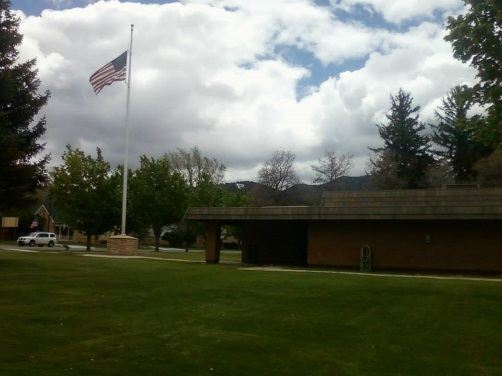 16 South Main Street84761(435) 477-3491parowlib@infowest.comhttp://parowan.org/parowan-library/ M-Th 10a-9pF&Sat 1p-6pPaysonPayson City Library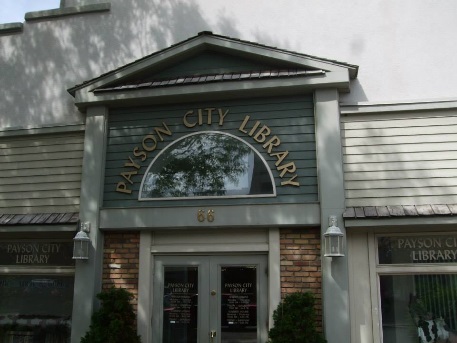 66 South Main Street84651(801) 465-5220No branch email; director’s email:  lindac@payson.orghttp://www.paysonlibrary.org/ WinterM-Th 10a-7:45pmF&Sa 11a-4:45pmSummerM-Th 10a-6:45pmF&Sa 11a-4:45pmPleasant GrovePleasant Grove Public Library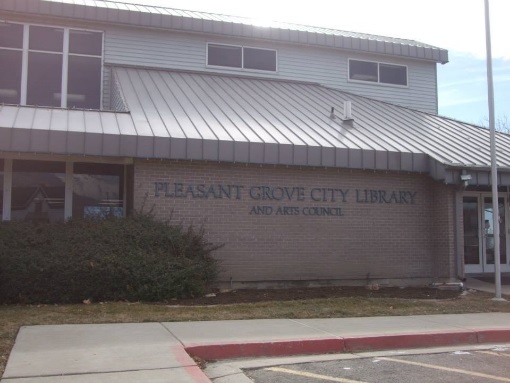 30 East Center Street84062(801) 785-3950No email listedhttp://library.plgrove.org/M-Th 9a-9pF&Sa 10a-6pPricePrice City Library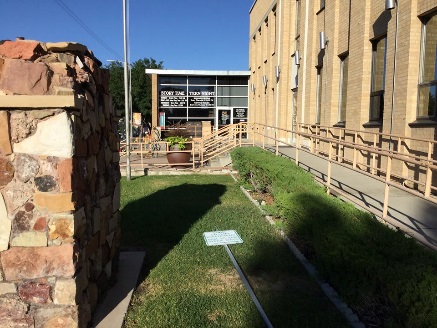 159 East Main Street84501(435) 636-3188No email listedhttps://www.facebook.com/Price-City-Library-208359129201000/about/(other weblinks not working)M-F 8a-7pSat 9a-12pProvidenceCache/Rich County Bookmobile Library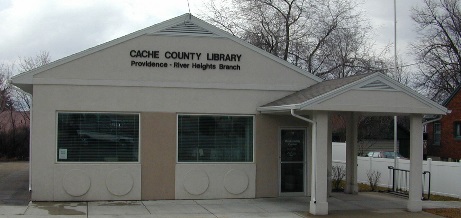 15 North Main StreetPO Box 6384332(435) 752-7881cacherichcountybookmobile@utah.govhttp://bookmobiles.utah.gov/cache/M-F 10a-12p,3p-6:45pSat 10a-2pProvoProvo City Library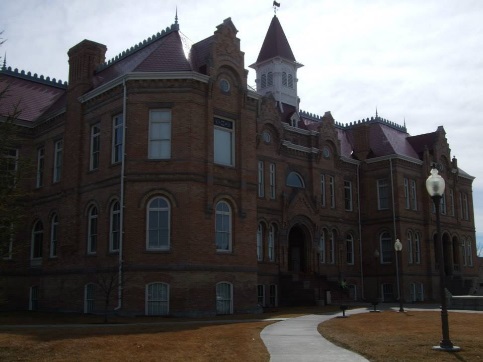 550 North University Avenue84601(801) 852-6650webadultreference@provolibrary.comhttp://www.provolibrary.com/M-F 9a-9pSat 9a-6pRandolphRich/Cache County Bookmobile Library15 North Main StreetPO Box 63(Providence)84332(435) 752-7881cacherichcountybookmobile@utah.govhttp://bookmobiles.utah.gov/cache/M-F 10a-12p,3p-6:45pSat 10a-2pRichfieldRichfield Public Library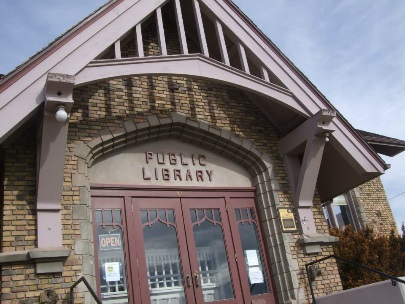 83 East Center Street84701(435) 896-5169library@richfieldcity.comhttp://www.richfieldlibrary.com/?p=1M-Th 11a-7pSat 11a-5pRichmondRichmond Public Library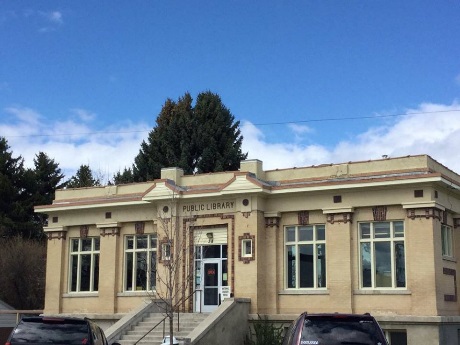 38 West Main Street84333(435) 258-5525library@richmond-utah.comhttp://richmondlibrary.us/M,W,F 2p-6pT, Th 10a-12p;2p-8pSat 9a-1pRivertonSalt Lake County Library - Riverton Library 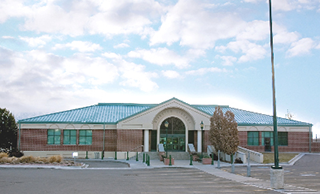 12877 South 1830 West84065(801) 943-4636No email listed http://www.slcolibrary.org/gl/glal/libraryRiverton.htm M-Th 10a-9p;F&Sat 10a-6pRooseveltDuchesne County Library - Roosevelt Branch Library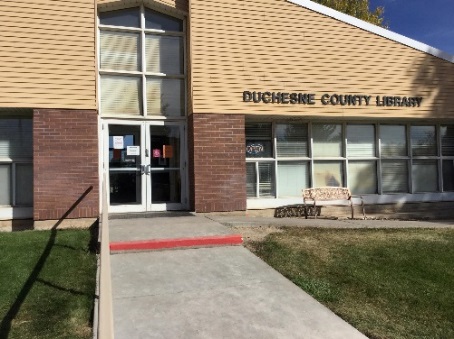 70 W Lagoon84066(435) 722-4441No branch email; manager’s email:  smoon@duchesne.utah.govhttps://www.duchesne.utah.gov/your-government-2/county-departments/library/roosevelt-library/ M-Th 10a-7pS & Sat 10a-5pRoyWeber County Library - Southwest Branch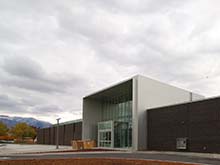 2039 W 4000 S84067(801) 337-2670No email listed http://www.weberpl.lib.ut.us/location/southwest-branch M-Th 10a-9pF-Sat 10a-6pSun 1p-5p (Sep-May)SalemSalem City Library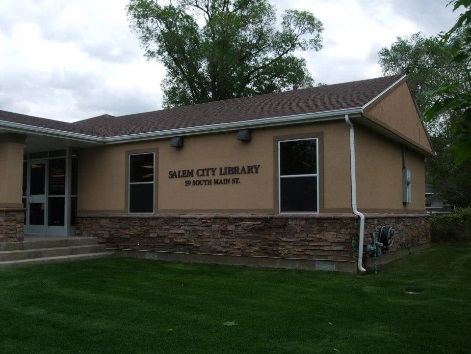 59 South Main St84653(801) 423-2622No email listed; message box providedhttp://www.salemcitylibrary.org/M-Th 10a-7pF 10a-5pSa 10a-2pSalinaSalina Public Library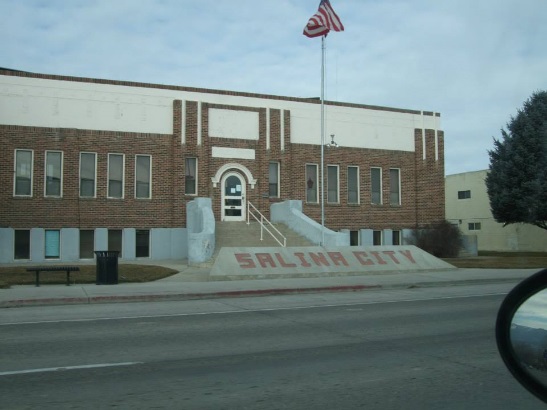 90 West Main Street84654(435) 529-7753No email is listedhttp://www.salinacity.org/library/M-Th 12p-7pF 12p-5pSalt Lake CitySalt Lake City Public Library – Main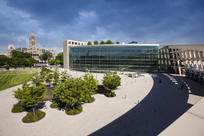 210 East 400 South84111(801) 524-8200No email listed; message box providedhttp://www.slcpl.org/M-Th 9a-9pF&Sa 9a-6pSu 1p-5pSalt Lake CitySalt Lake City Public Library - Anderson-Foothill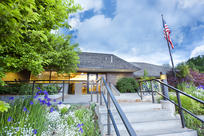 1135 South 2100 East84108(801) 594-8611No email listed; message box provided http://www.slcpl.org/M-Th 10a-9pF&Sa 10a-6pSalt Lake CitySalt Lake City Public Library – Chapman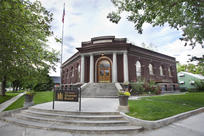 577 South 900 West84104(801) 594-8623No email listed; message box providedhttp://www.slcpl.org/M-F 11a-8pSa 10a-7pSu 12p-6pSalt Lake CitySalt Lake City Public Library - Corinne And Jack Sweet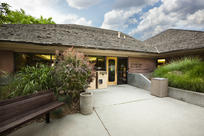 455 F Street (9th Avenue)84103(801) 594-8651No email listed; message box providedhttp://www.slcpl.org/M-Th 10a-9pF&Sa 10a-6pSalt Lake CitySalt Lake City Public Library - Day-Riverside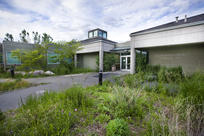 1575 West 1000 North84116(801) 594-8632No email listed; message box providedhttp://www.slcpl.org/M-Th 10a-9pF&Sa 10a-6pSu 1p-5pSalt Lake CitySalt Lake City Public Library – Glendale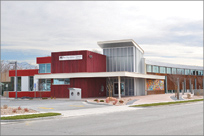 1375 South Concord (1240 West)84107(801) 594-8660No email listed; message box providedhttp://www.slcpl.org/M-Th 10a-9pF&Sa 10a-6pSu 1p-5pSalt Lake CitySalt Lake City Public Library – Marmalade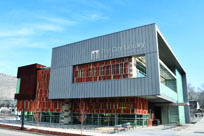 280 West 500 North84107(801) 594-8680No email listed; message box providedhttp://www.slcpl.org/M-Th 10a-9pF&Sa 10a-6pSalt Lake CitySalt Lake City Public Library – Sprague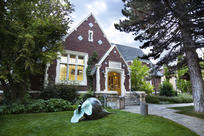 2131 South 1100 East84106(801) 594-8640No email listed; message box providedhttp://www.slcpl.org/M-Th 10a-9pF&Sa 10a-6pSu 1p-5pSalt Lake CitySalt Lake County Library – (Calvin S.) Smith Library 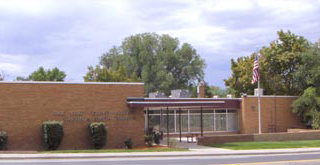 810 East 3300 South84106(801) 943-4636No email listed http://www.slcolibrary.org/gl/glal/librarySmith.htm M-Th 10a-9p;F&Sat 10a-6pSandySalt Lake County Library - Sandy Library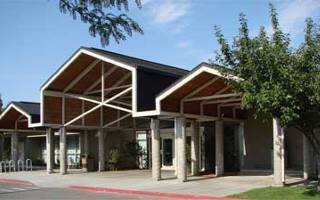 10100 South Petunia Way (1450 East)84092(801) 943-4636No email listed http://www.slcolibrary.org/gl/glal/librarySandy.htm M-Th 10a-9p;F&Sat 10a-6pSantaquinSantaquin City Library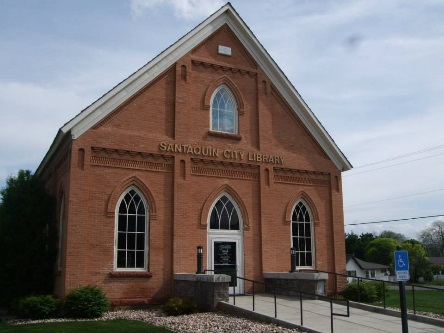 20 West 100 South84655(801) 754-3030No email listedhttp://www.santaquin.org/index.php/component/content/article/54-leisure-services/library/318-library-main-5M-Th 12p-7:45pF 12p-4:45pSa 10a-1:45pSmithfieldSmithfield Library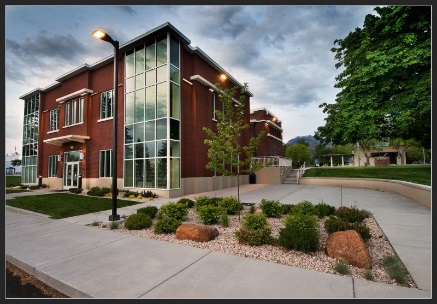 25 North Main Street84335(435) 563-3555http://www.smithfieldcity.org/library.main.html M-Th 11a-7pF 2:30p-5pSat 11a-3pSouth JordanSalt Lake County Library - South Jordan Library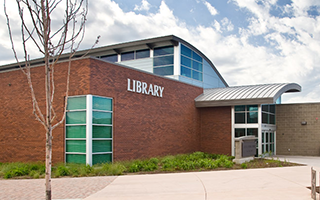 10673 South Redwood Road84095(801) 943-4636No email listed http://www.slcolibrary.org/gl/glal/librarySouthJordan.htm M-Th 10a-9p;F&Sat 10a-6pSouth Salt Lake CitySalt Lake County Library - Columbus Library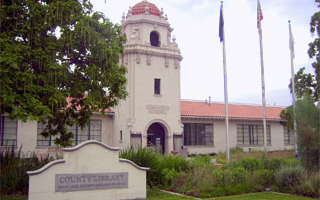 2530 South 500 East84106(801) 943-4636No email listed http://www.slcolibrary.org/gl/glal/libraryColumbus.htm M-Th 10a-9p;F&Sat 10a-6pSpanish ForkSpanish Fork Public Library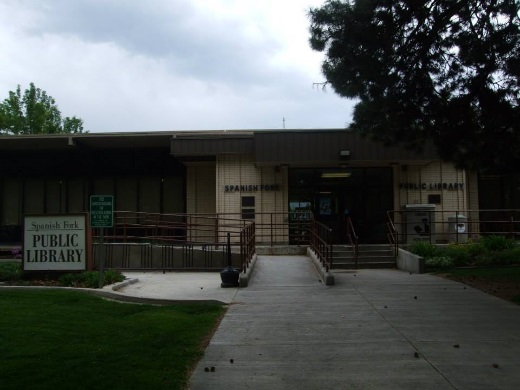 49 South Main Street84660(801) 804-4480No email listedhttp://www.spanishfork.org/dept/library/M-Th 10a-8pF&Sa 12p-6pSpringdaleWashington County Library - Springdale Branch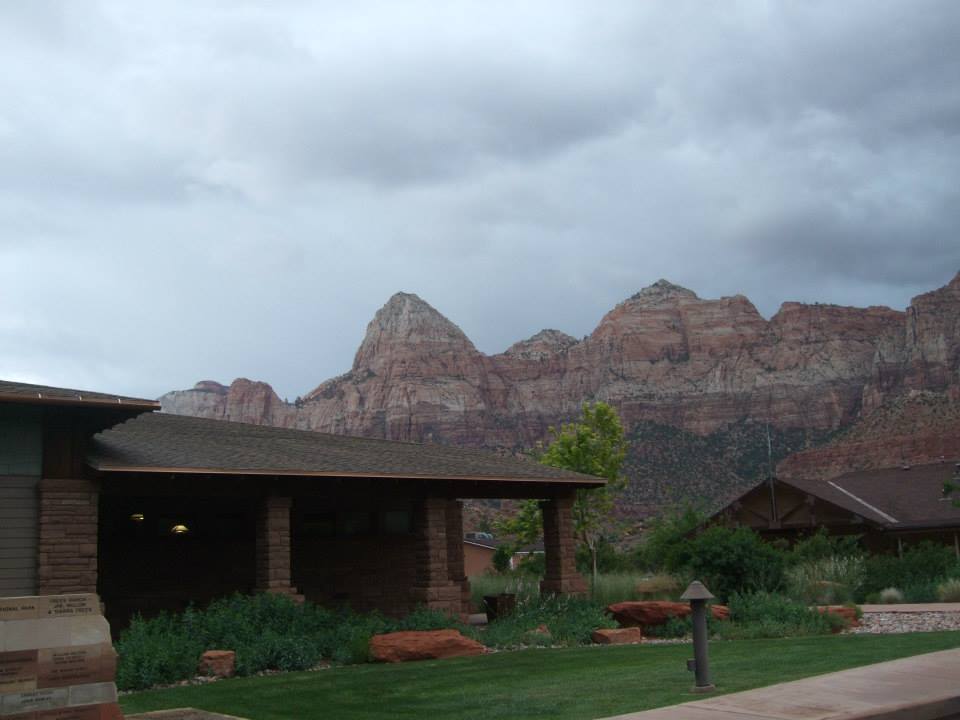 126 Lion Blvd.PO Box 47984767(435) 772-3676No email listed http://library.washco.utah.gov/springdale/ M-Th 10a-7pF 10a-5pSat 12p-5pSpringvilleSpringville Public Library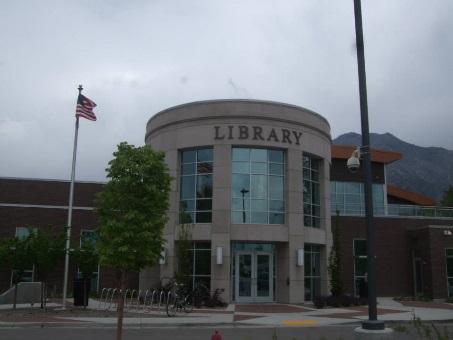 45 South Main Street84663(801) 489-2720No email listed; messageBox provided; staff emails listedhttps://www.springville.org/library/M-Th 10a-9pF 10a-6pSa 10a-4pSt. GeorgeWashington County Library - Santa Clara Branch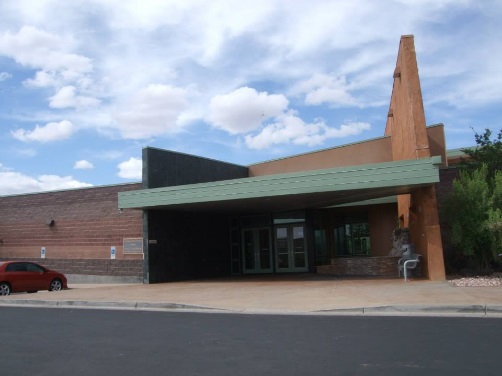 1099 North Lava Flow Drive84770(435) 986-0432No email listed http://library.washco.utah.gov/santa-clara/ M-Th 10a-7pF&Sat 10a-6pSt. GeorgeWashington County Library - St. George Main Branch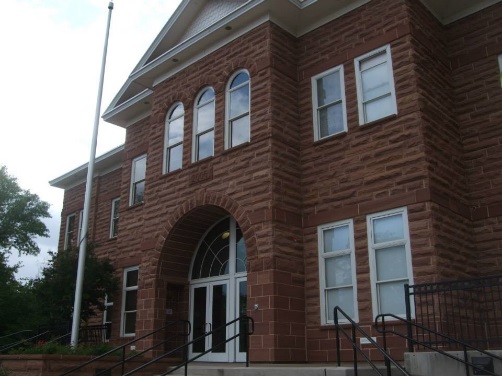 88 West 100 South84770(435) 634-5737No email listed http://library.washco.utah.gov/st-george/ M-Th 10a-8pF&Sat 10a-6pSyracuseDavis County Library - Northwest Branch (Syracuse)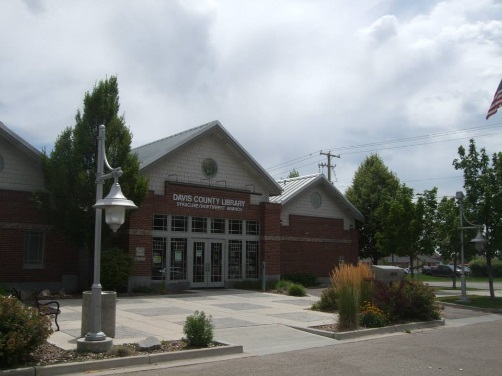 1875 South 2000 West84075(801) 825-7080library@daviscountyutah.govhttp://www.daviscountyutah.gov/library/library/locations/syracuse-branch M-Th 10am-9pmFri & Sat 10a-6pTaylorsvilleSalt Lake County Library - Taylorsville Library 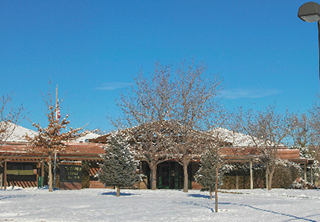 4870 South 2700 West84118(801) 943-4636No email listed http://www.slcolibrary.org/gl/glal/libraryTaylorsville.htm M-Th 10a-9p;F&Sat 10a-6pTooeleTooele City Public Library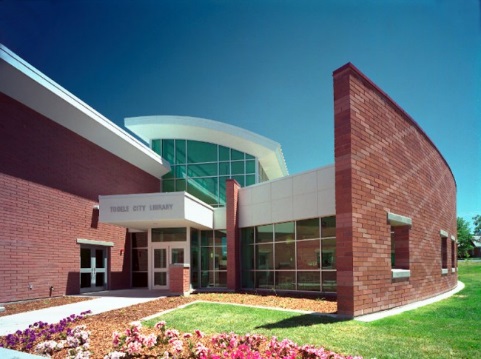 128 West Vine Street84074(435) 882-2182askalibrarian@tooelecity.orghttp://tooelecity.org/city-departments/library/ M-Th 10a-8pF 10a-6pSa 10a-2pTremontonTremonton City Library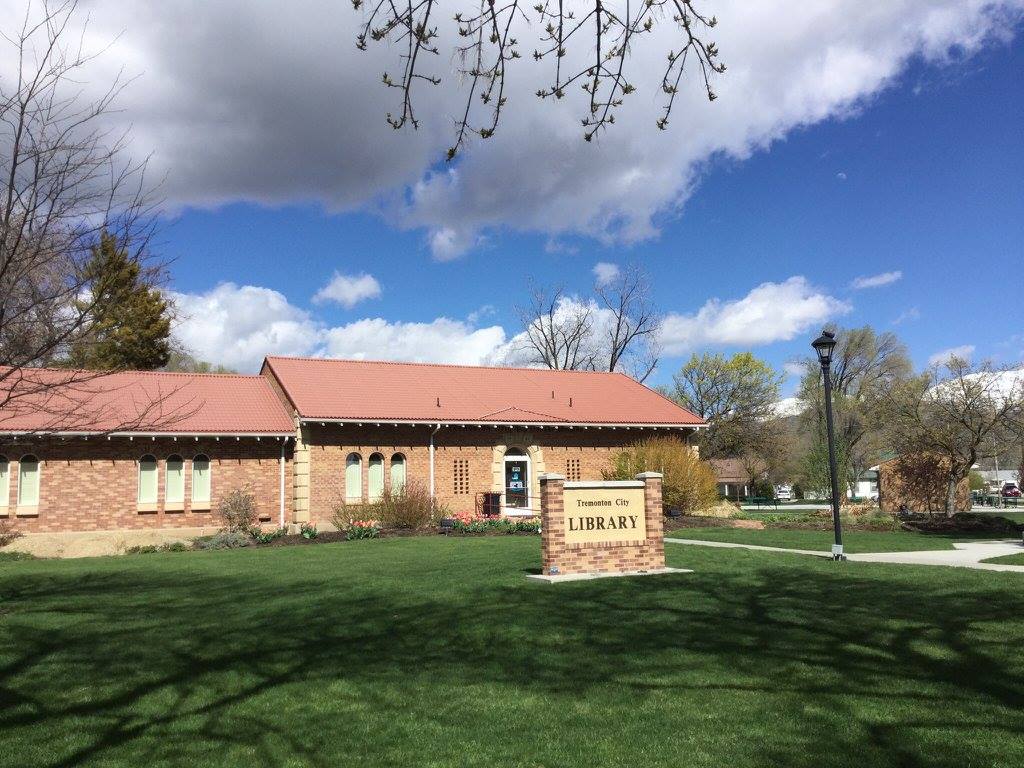 210 North Tremont Street84337(435) 257-9525library@tremontoncity.comhttp://www.tremontonlibrary.org/ M-Th 1p-8pF 10a-7pSa 9a-3pVernalUintah County Library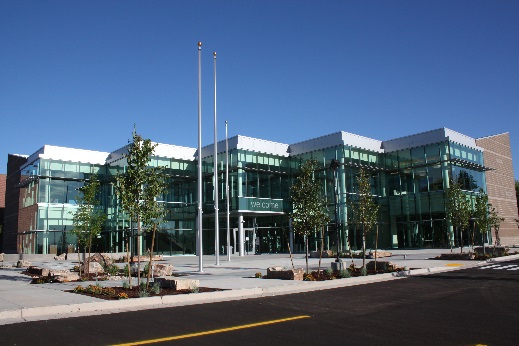 204 East 100 North84078(435) 789-0091No email listed; staff emails listedhttps://uintahlibrary.org/ M-Th 9a-9pF&Sa 9a-6pWashingtonWashington County Library - Washington Branch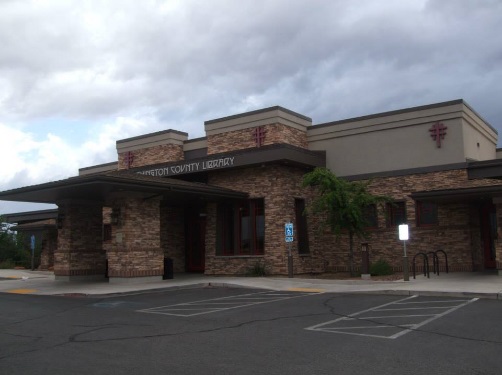 220 N 300 E84780(435) 627-2706No email listed http://library.washco.utah.gov/washington/ M-Th 10a-7pF&Sat 10a-6pWest JordanSalt Lake County Library - Bingham Creek Library 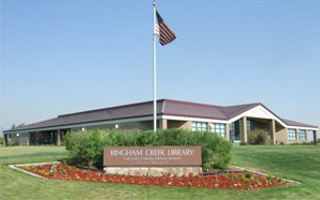 4834 West 9000 South84081(801) 943-4636No email listed http://www.slcolibrary.org/gl/glal/libraryBinghamCreek.htm M-Th 10a-9p;F&Sat 10a-6pWest JordanSalt Lake County Library - West Jordan Library (& Administration offices)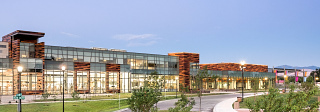 8030 South 1825 West84088(801) 943-4636No email listed http://www.slcolibrary.org/gl/glal/libraryWestJordan.htm M-Th 10a-9p;F&Sat 10a-6pWest JordanSalt Lake County Library System – Viridian Event Center8030 S. 1825 W.84088(801) 948-7858No email listed http://www.slcolibrary.org/gl/glal/eventCenterViridian.htm Business Office Hours: M-Th 10a-5pWest Valley CitySalt Lake County Library - Hunter Library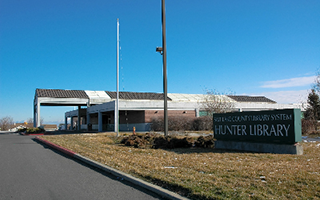 4740 West 4100 South84120(801) 943-4636No email listed http://www.slcolibrary.org/gl/glal/libraryHunter.htm M-Th 10a-9p;F&Sat 10a-6pWest Valley CitySalt Lake County Library - West Valley Library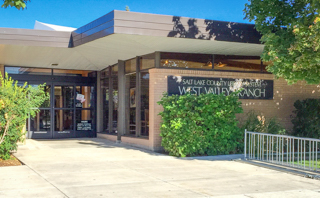 2880 West 3650 South84119(801) 943-4636No email listed http://www.slcolibrary.org/gl/glal/libraryWestValley.htm M-Th 10a-9p;F&Sat 10a-6pWillardBox Elder County Bookmobile Library80 West 50 SouthPO Box 59584340(435) 723-2261No email listed; links to 2 drivers’ scheduleshttp://www.boxeldercounty.org/box-elder-county-bookmobile.htm Not listed, but drivers’ schedulesgive an idea